Publicado en Madrid el 30/05/2024 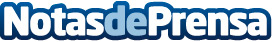 Clausurada la 8ª Edición Technovation Girls 2024, la mayor competición de tecnología dirigida a niñas Power to Code y la Universidad Carlos III de Madrid han clausurado la 8ª edición de Technovation Girls, la mayor competición de tecnología del mundo. Las participantes han presentado sus proyectos para resolver problemas de su comunidad y con materias relacionadas con los objetivos ODS. Los finalistas participarán en una semifinal online ante un jurado internacional en el que optarán a participar en el evento mundial. Solo 15 equipos llegarán a esta final que se celebrará en San Francisco en octubreDatos de contacto:Eva GarcíaCoordinadora659546361Nota de prensa publicada en: https://www.notasdeprensa.es/clausurada-la-8-edicion-technovation-girls Categorias: Internacional Nacional Inteligencia Artificial y Robótica Programación Madrid Universidades Innovación Tecnológica http://www.notasdeprensa.es